MONTESSORI SCHOOL OF WELLINGTON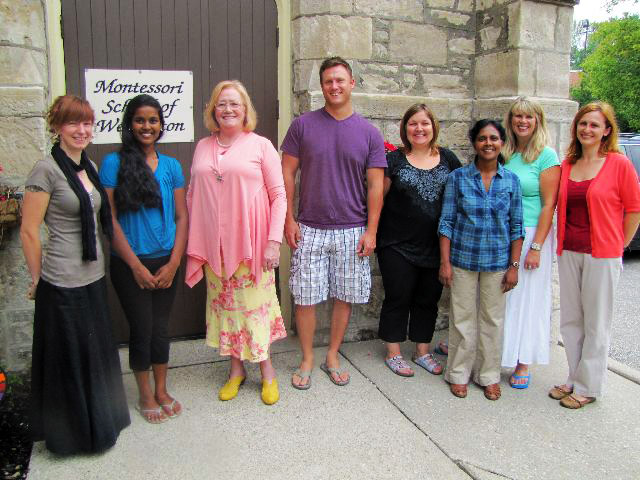 519 821 5876montessori.wellington@bellnet.caWELCOME!Thank you for choosing the Montessori School of Wellington.IN THE BEGINNING…Children should be dropped off at the Church door facing onto Suffolk Street.  Parents should not come into the cubby area.  Staff will be there to supervise the children and help them get ready for classChildren should be dressed in comfortable, manageable clothing.  The children will be using the washroom independently and their clothing should allow them to do this as easily as possible.  Please remember to dress your child appropriately for the weatherDOCUMENTATION WE NEEDBefore your child can start with us, please submit the following:A registration deposit of one tenth of the annual tuition, due upon submission of completed enrolment forms.  This is a non-refundable registration fee and is the last month’s tuition fee – June, 2014Nine post-dated cheques payable to Montessori School of Wellington and dated the first of each month beginning in September, 2014 and ending in May, 2015completed Enrolment Formscopy of birth certificateimmunization informationallergy information, if applicablehow to get the documentation to us:mail to: Montessori School of Wellington68 Suffolk St. W., Guelph, ON, N1H 2J2drop forms off in the mail slot on our door at the above address, day or night.  Our door faces onto Suffolk Street and has our sign on it.   There is a locked box behind the door, so your documents and cheques are safe, and we check the contents dailyTHINGS TO BRINGALL CHILDRENa pair of indoor shoes once we get into boot weather - these may be left in your child’s cubbya complete change of clothes - these will be stored in your child’s classrooma small cup – no sipper cups pleasea recent photograph of your childCHILDREN WHO STAY FOR LUNCH AND WHO DO NOT RECEIVE A CATERED LUNCHlunch, eating utensils and napkin packed in a lunch box which is marked with your child’s name.  The lunch bag must be clearly marked with your child’s name – THIS IS VERY IMPORTANT because of children with allergies.  We check lunch bags and, if your child’s name is not marked on it, then we will add itFEES & CONTRIBUTIONSTuition fees are based on an annual amount and divided into ten equal payments,  You are not charged for PD days, Ministry Mandated Days or holidays during the school yearThere will be no refund of fees for staggered entrance or absences due to illness, family holidays or other circumstancesWe require one month’s notice if you choose to withdraw your child from our program or you must forfeit that month’s feeIf you wish your child to participate in our Kindermusik class, there is an annual fee of $160 which gives you online access to the in-home materialsParents contribute snack supplies as listed on our Snack Rotation calendarLate fees are $1/minute & will be billed separatelyThere is a $40 fee for NSF chequesPROGRAM CHANGESThere is a $20 fee for every program change initiated by a parentIf you wish to change the day(s) that your child attends on a one-off basis, this will be considered as additional time and there will be an additional cost involvedCLOSURESour program DOES operate on UGDSB PD Days until 3:45pm (NO AFTER SCHOOL PROGRAM)our program DOES NOT operate on Montessori School of Wellington PD days, Ministry Mandated Days or Public HolidaysHEALTH & SAFETYWe do not administer medications such as antibiotics, cold & cough remedies, etc. but, if your child has an allergy, dietary requirements and/or requires essential medication, such as an epi-pen or insulin, you must discuss this directly with one of our staff so that the proper procedure and documentation can be put in placeThere are some children in our program who have life-threatening allergies.  It is therefore VERY IMPORTANT that you consult our Allergy List and Nutrition Sheet before preparing your child’s lunchIf you are unexpectedly delayed, please call us at 519 821 5876 and leave a message and/or a phone number where you can be reached.  Messages are checked regularlyYou should call us at 519 821 5876 if your child is going to be absent.  If your child is absent due to illness, please leave details of his/her symptoms so that we can watch for similar symptoms in other children and our staffChildren will only be released to people who are designated on your child’s Enrolment Agreement. If someone who is not designated is going to pick up your child then you must complete a Permission to Release form.  These forms are available from the grey wall racks outside Casa A or from our Shutterfly website.  This person will be asked for photo IDIf you need to get any documents to us quickly, you can use the mail slot that is located on our door facing onto Suffolk StreetAT THE END…at pick-up times you should wait outside the Casa A door for your child to be dismissed.  Parents should not come into the classroom at pick-up time so that the teachers can keep their attention on the children still in their careWe are all looking forward to a happy and productive relationship with your family.Glynis HamiltonMONTESSORI SCHOOL OF WELLINGTON68 Suffolk Street West, GUELPH, Ontario N1H 2J2519 821 5876montessori.wellington@bellnet.caENROLMENT AGREEMENT 2014-2015Between:MONTESSORI SCHOOL OF WELLINGTON LIMITED(hereinafter known as "MONTESSORI")-and-(hereinafter known as the "PARENT")ADMISSION REQUIREMENTS:Each child will be judged on his or her own merits and suitability for entrance into the program.  An informal interview will be required among the PARENT, child and teacher as part of the application procedure.Admissions are accepted only for the entire year or for the remainder of the academic year if enrolled after opening date.All children must be at least thirty-one (31) months of age by the first day of the academic year and be RELIABLY TOILET TRAINED.  The first day of the academic year shall be the first Tuesday after Labour Day Statutory Holiday.APPLICATION PROCEDURES:A PARENT shall apply to have a child enrolled in a program by:i)	satisfying the admission requirements;ii)	completing, executing and returning this Enrolment Agreement,iii)	providing the registration deposit and post-dated cheques for the balance of the tuition, for the appropriate program.ACCEPTANCE FOR ENROLMENT:MONTESSORI shall notify the PARENT in writing of the child's acceptance into the program applied for, which acceptance shall be reserved to the absolute discretion of MONTESSORI.  Upon acceptance of the child by MONTESSORI this Agreement shall constitute a legally binding contract and the registration deposit herein referred to shall be non-refundable.Each child's initial acceptance into a program shall be conditional for a period of three (3) months commencing on the child's first day in attendance in the program of enrolment in order that the child's teacher may assess the child's ability to function within the program. If, in MONTESSORI's opinion, the child is not able to function within the program, the enrolment shall be terminated at MONTESSORI's option and tuition shall be paid on a pro rata basis up to the time of the termination of the enrolment.  MONTESSORI further reserves the right to end any enrolment during the balance of the school year if circumstances so warrant enrolment to be ended.  If enrolment is terminated by MONTESSORI, tuition shall be pro rated up to the time enrolment is ended.REGISTRATION:Upon receipt by MONTESSORI of a fully completed and duly executed Enrolment Agreement, together with payment of the appropriate, non-refundable registration deposit and delivery of post-dated cheques for the balance of the tuition fee, registration will be considered complete.MONTESSORI SCHOOL OF WELLINGTON68 Suffolk Street West, GUELPH, Ontario N1H 2J2519 821 5876montessori.wellington@bellnet.caENROLMENT AGREEMENT 2014 – 2015 Cont’dTUITION FEES:The PARENT is required to pay the Registration and Tuition as stated for the full academic year from the first Tuesday following Labour Day Statutory Holiday to the last Friday in June inclusive.  Non-school time such as weekends, statutory holidays, bad weather closing, professional development days, Christmas and Easter vacation and spring break are all part of the academic year.  MONTESSORI has no obligation to refund tuition fees when a child is withdrawn by a PARENT.  Any PARENT who withdraws their child from the program may request, in writing, a full or partial refund of tuition and MONTESSORI reserves the right to give such a PARENT a full or partial refund of tuition fees if, in the opinion of MONTESSORI, such a refund is appropriate.  No refund of fees will be given due to absence of a child due to illness, family holidays or other circumstances.  If enrolment in any program commences up to and including the 15th day of the month then one full month’s tuition will be payable.  If enrolment in any program commences on or after the 16th day of the month then one half of one month’s tuition will be payable.If enrolling two children there will be a 5% discount off the annual tuition fee of the younger sibling, provided that at least one of the two children is enrolled in the full day program.The PARENT agrees to pay MONTESSORI the tuition charges for the school year.RELEASE:The PARENT understands that in the event of illness or accident, MONTESSORI or its agents are hereby authorized to seek medical attention or to have the child taken to the nearest hospital by staff vehicle or ambulance for treatment by a qualified medical practitioner.INDEMNITY:The PARENT understands that young children, even under close supervision, will have occasional accidents.  We(I), the PARENT(S), release, indemnify and hold MONTESSORI, its agents and its employees harmless from any and all claims, damages, or other liabilities for injuries to my child which are not a direct result of negligence of MONTESSORI, its agents or employees.The PARENT agrees to comply with all of the conditions outlined in this Agreement.                                                                                                         _______________________________________________       ______________________________________Signature of PARENT OR LEGAL GUARDIAN			Date of Application (D/M/Y)_______________________________________________Signature of PARENT OR LEGAL GUARDIANNote: Only one signature is required, as long as both parents are living together. If parents are not living together then two signatures are required.MONTESSORI SCHOOL OF WELLINGTON68 Suffolk Street West, GUELPH, Ontario N1H 2J2519-821-5876montessori.wellington@bellnet.caENROLMENT AGREEMENT 2014 – 2015PLEASE TICK REQUIRED PROGRAMS______________________________________________________________________________________________Child's Surname			First Name			Middle Name 			Sex(M\F)______________________________________________________________________________________________Address								City				Postal Code______________________________________________________________________________________________Home Phone						Birth Date (D/M/Y)			            Place of BirthPARENT INFORMATION______________________________________________________________________________________________Father's Full Name						Company Name		______________________________________________________________________________________________Work Address						City			Postal Code		Work Phone______________________________________________________________________________________________Mother's Full Name						Company Name______________________________________________________________________________________________Work Address						City			Postal Code		Work PhoneMother’s cell phone:   ____________________________ Father’s cell phone:    ______________________________E-mail address:	__________________________________ Child resides with:    ______________________________I give permission for my child’s photograph to be used occasionally on the school website		 yes  		 no  MONTESSORI SCHOOL OF WELLINGTON68 Suffolk Street West, GUELPH, Ontario, N1H 2J2519-821-5876montessori.wellington@bellnet.caENROLMENT AGREEMENT 2014 - 2015PERSONS TO CALL IF PARENTS UNAVAILABLE*______________________________________________________________________________________________Name					Address				Phone			Relationship______________________________________________________________________________________________Name					Address				Phone			Relationship*Persons listed here must be available during program hours to come and pick up your child in case of illness or an emergencyCHILD DROP-OFF AND PICK-UP PERMISSION (other than Parents)**______________________________________________________________________________________________Name										Phone______________________________________________________________________________________________Name										Phone**A completed Permission to Release form, written note or telephone call from a parent or legal guardian, granting permission for the child to be released to anyone other than the persons named here, is required.HEALTH INFORMATION______________________________________________________________________________________________Doctor’s Name												Phone	______________________________________________________________________________________________Address								City				Postal CodeAllergies:	Type:  ____________________________________________________________________________		Symptoms:  _______________________________________________________________________		Treatment:     ____________________________________________________________________________________________________________________________________________________________________Dietary or exercise RequirementsHISTORY OF COMMUNICABLE DISEASES[  ]	Chickenpox						[  ]	Meningitis[  ]	Fifth Disease						[  ]	Mumps[  ]	Hand, Foot and Mouth Disease				[  ]	Pertussis (Whooping Cough[  ]	Measles						[  ]	Rubella (German Measles)[  ]	________________________________________________________________	OtherMONTESSORI SCHOOL OF WELLINGTON68 Suffolk Street West, GUELPH, Ontario, N1H 2J2519-821-5876montessori.wellington@bellnet.caENROLMENT AGREEMENT 2014 – 2015MEDICAL AUTHORIZATIONWe, the undersigned, who are the parents or legal guardians having legal custody of the above child, grant authorization to Montessori School of Wellington, through its staff and owners, into whose care the above named has been entrusted, to consent to any X-ray examination, anaesthetic, medical or surgical diagnosis or treatment, and hospital care to be rendered to the said minor under the general or special supervision and upon the advice of a medical practitioner licensed under the provisions of laws in Ontario, or to consent to an X-ray examination, anaesthetic, dental, or surgical diagnosis or treatment, and hospital care to be rendered to the said minor by a dentist licensed under the provisions of laws in Ontario.We, the undersigned further authorize the above named facility to have the above named minor released into the custody of its representative, should hospital care no longer be required.______________________________________________________________________________________________Signature of Parent or Legal Guardian						Date______________________________________________________________________________________________Signature of Parent or Legal Guardian						DateBLANKET PERMISSION RELEASEI hereby grant permission for my child to participate in all the activities of Montessori School of Wellington and to leave the school premises under the supervision of staff members/authorized adults, for neighbourhood walks or field trips.______________________________________________________________________________________________Signature of Parent or Legal Guardian						Date______________________________________________________________________________________________Signature of Parent or Legal Guardian						DateIMPORTANT!PLEASE SUPPLY ALL REQUESTED INFORMATION INCOMPLETE FORMS CANNOT BE PROCESSED  REMEMBER TO ENCLOSE POST-DATED CHEQUES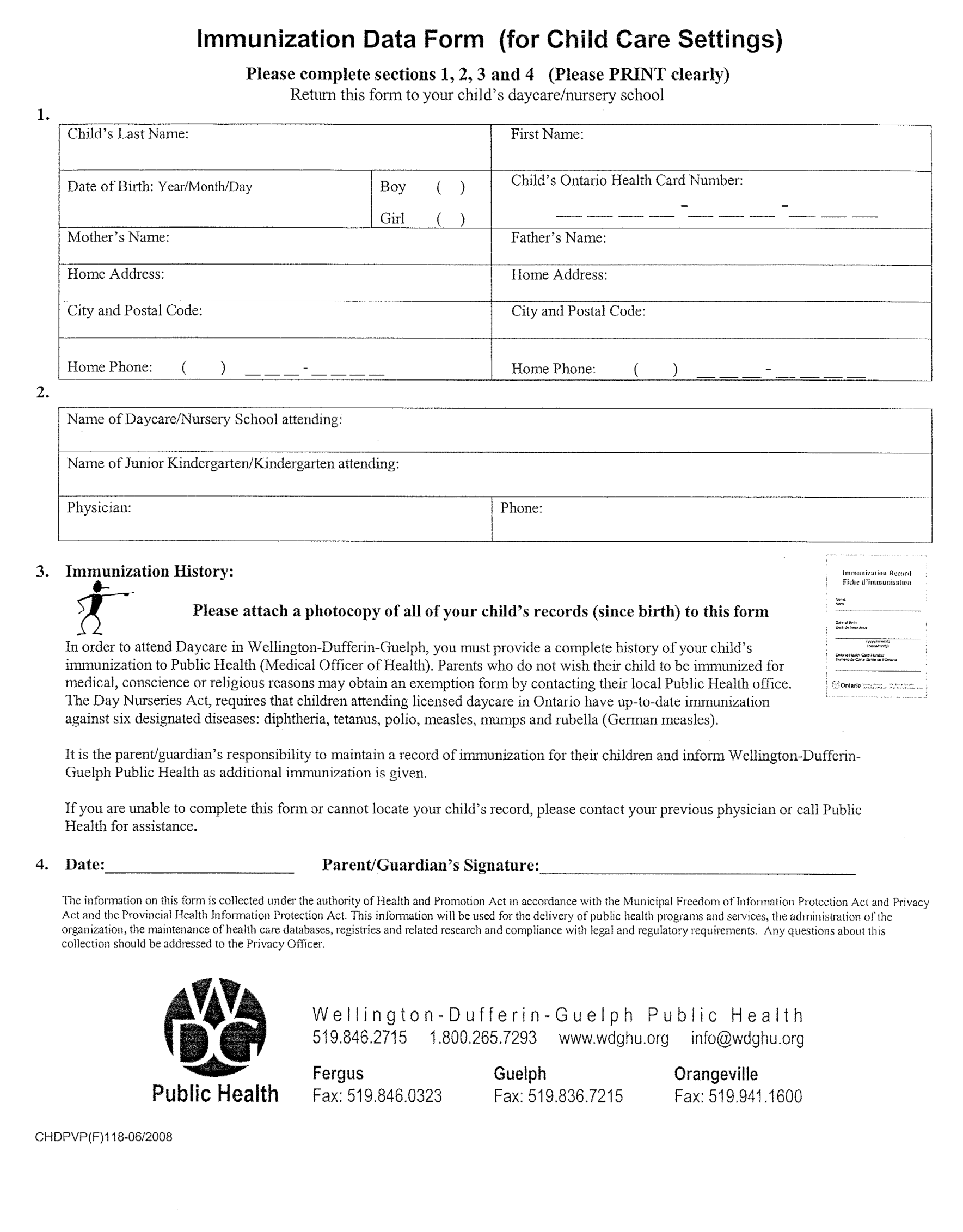 For children 2.5 to 3yrs 8mos (born after Dec. 31/10)These rates include hot catered lunch & snacks  Full Day	8:45 am – 3:45 pm 	$1,150.00/mo.  Extended Day	8:45 am – 2:45 pm	 $970.00/mo.  Morning	8:45 am - 11:45 pm	 $550.00/mo.  Afternoon 	12:45 am – 3:45 pm	$550.00/mo.For children 3yrs 8mos or older (born on or before Dec. 31/10)These rates include snacks but NO catered lunch  Full day	8:45 am – 3:45 pm	$1070.00/mo.  Extended Day	8:45 am – 2:45 pm	$865.00/mo.  Morning (3hrs)	8:45 am – 11:45 am	$550.00/mo.  Afternoon (3hrs)	12:45 pm – 3:45 pm	$550.00/mo.EXTENDED CARE	  Before School	7:30 – 8:45 am	$100.00/mo.	Occasional use 	$  8.00/use	  After School	3:45 – 6:00 pm	$220.00/mo.	Occasional use	 $15.00/use	  Catered Lunch	11:45am – 12:45 pm		Occasional use 	$12.00/useEXTENDED CARE	  Before School	7:30 – 8:45 am	$100.00/mo.	Occasional use 	$  8.00/use	  After School	3:45 – 6:00 pm	$220.00/mo.	Occasional use	 $15.00/use	  Catered Lunch	11:45am – 12:45 pm		Occasional use 	$12.00/useFOR OFFICE USEFOR OFFICE USEProgram:Reg. Deposit Rec’d:Start Date:Cheques Rec’d:Discharge Date: